108年農業設施產業與技術之應用展示暨成果推廣(第二期)R語言專題講座與教育訓練 主辦單位: 台灣農業設施協會專案主管機關: 農委會農業試驗所地點: 農業試驗所農業工程組大樓二樓會議室地址: 台中市霧峰區萬豐里中正路189號時間:民國108年6月28日星期五R語言專題講座與教育訓練 時間表 (免費參加)聯絡人1：台灣農業設施協會研究助理--林意庭小姐 電話: (05)276-3443聯絡人2：台灣農業設施協會監事徐瑞玲老師助理 溫憲宏同學  電話:0921720483 至農試所交通: 台中市霧峰區萬豐里中正路189號開車路線：南下：由中山高速公路（國道1號）→由台中中清（大雅）或中港交流道下→接中彰快速道路→於快官交流道上福爾摩沙高速公路（國道3號）→霧峰交流道下(211K)→右轉接台三線往草屯方向→約2.7公里(5分鐘)→經味全食品霧峰總廠（左手邊）→即可到達農試所（省道197.8 K；右手邊）。如直接由福爾摩沙高速公路（國道3號）南下→於霧峰交流道下(211K)→右轉接台三線往草屯方向→約2.7公里(5分鐘)→經味全食品霧峰總廠（左手邊）→即可到達農試所（省道197.8 K；右手邊）。北上：由福爾摩沙高速公路（國道3號）→於霧峰交流道下(211K)→右轉接台三線往草屯方向→約2.7公里(5分鐘)→經味全食品霧峰總廠（左手邊）→即可到達農試所（省道197.8 K；右手邊）。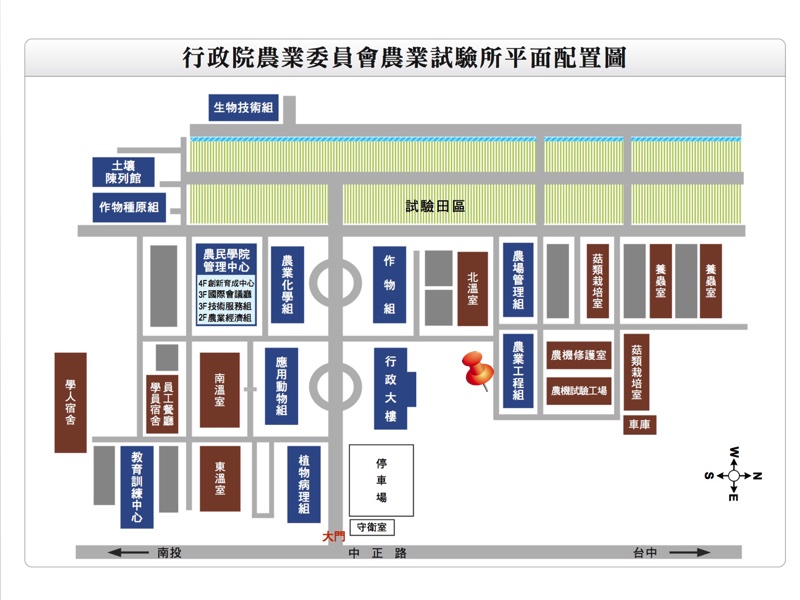 6月28日 星期五 接駁車資訊去程: 接駁車候車時間地點: 6月28日早上 8:20 台中高鐵站, 約30分車程至農試所回程: 農試所農業工程大樓發車時間為下午4:10, 至台中高鐵站約30分鐘                              ~歡迎參加~  時   間  主         題   主 講 人   主 持 人9:00-9:10 報到9:10 -9:20主持人致詞台灣農業設施協會 徐瑞玲監事9:20-12:00專題講座:R語言在農業上的應用(含Q&A )(每50分鐘休息10分鐘)臺大農藝學系劉力瑜教授台灣農業設施協會 徐瑞玲監事12:00 ~ 13:10中     場     休     息中     場     休     息台灣農業設施協會 徐瑞玲監事13:10-16:00教育訓練:R語言在農業上的實作(含Q&A )(每50分鐘休息10分鐘)臺大農藝學系劉力瑜教授台灣農業設施協會 徐瑞玲監事16:00                 散       會                散       會                散       會